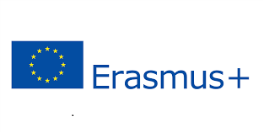 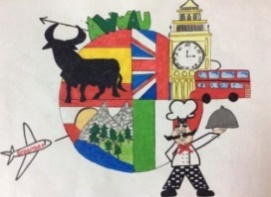 Prot. N. _______________				                               A WONDERFUL WORLD AROUND US   Del ___________________								2015-1-ES01-KA219-0160892nd TRANSNATIONAL MEETING PROGRAMME ITALYfrom 16th  to 22th  October 201615th  SaturdayAustria Arrival16th    SundaySpain and UK Arrivals17th   MondayMorning8:30   / 11:00  School Visit   - 11:30 / 12:30  Town City HallAfternoon01:00  Lunch  at School 02: 00 Guided tour of Ferentino  and Diocesano Museum18th  TuesdayMorning9:00 Olympics GamesInternational teams  Games ( Volleyball  – Basket – Athletics)Afternoon01:00  Lunch  at School02:30 PowerPoint Presentations on traditional National Games  with demonstrations19th Wednesday  07:30 Trip to Rome Full Day20th   Thursday Morning09:00 – Trip to Fiuggi Golf Course and BathsAfternoon01:00 Lunch at school02:00 Sport Labs -   Biographies Games  05:30 Teachers meeting to revise the project21th   FridayMorning09:00 Trip to Anagni Afternoon01:00  Lunch at school02:00 International teams  Games  Olympics Games prize-giving08:00 Teachers dinner22th  SaturdayDepartures.   Il referente del progetto   						Il Dirigente ScolasticoProf.ssa Maura Fabrizio							Prof. Salvatore Laino                                                   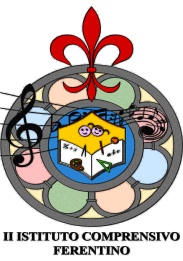 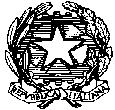 MINISTERO DELL’ISTRUZIONE, DELL’UNIVERSITA’ E DELLA RICERCAUFFICIO SCOLASTICO REGIONALE PER IL LAZIO II ISTITUTO COMPRENSIVO(Scuola Infanzia - Primaria- Secondaria 1° Grado)Via A. BARTOLI, 53 - 03013 FERENTINO (FR) -   fax 0775.241093   fric84000g@istruzione.it   - Posta Certificata:  fric84000g@pec.istruzione.itweb: www.ic2ferentino.gov